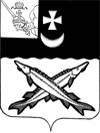 АДМИНИСТРАЦИЯ БЕЛОЗЕРСКОГО МУНИЦИПАЛЬНОГО РАЙОНА  ВОЛОГОДСКОЙ  ОБЛАСТИП О С Т А Н О В Л Е Н И ЕОт _________________№ ______О   внесении  изменений  и дополнений в  постановление администрации  района от 25.10.2017 № 444	ПОСТАНОВЛЯЮ:	Внести в муниципальную программу развития туризма в Белозерском муниципальном районе «Белозерск - былинный город» на 2018-2020 годы, утвержденную постановлением администрации  района от 25.10.2017 № 444, следующие изменения:В Паспорте: - раздел  «Объемы бюджетных ассигнований программы» изложить в следующей редакции: «                                                                                                               .».Раздел 3 «Ресурсное обеспечение муниципальной программы, обоснование объема финансовых ресурсов, необходимых для реализации муниципальной программы» изложить в следующей редакции:« 3. Ресурсное обеспечение муниципальной  программы базируется на имеющемся финансовом, организационном и кадровом потенциалах отрасли, а также на действующих нормативных правовых актах.Муниципальная программа предполагает финансирование в размере: 16 350,45тыс. руб., в том числе по годам реализации:2018 год –5522,2тыс. руб.;2019 год –5418,25тыс. руб.;2020 год –5410,0тыс. руб.из них:-за счет средств районного бюджета в размере 15 775,45 тыс. руб., в том числе по годам реализации:2018 год –5522,2тыс. руб.;2019 год – 5130,75тыс. руб.;2020 год – 5122,5тыс. руб.-за счет областного бюджета в размере 575,0 тыс. руб., в том числе по годам реализации:2018 год – 0 тыс. руб.;2019 год – 287,5тыс. руб.;2020 год – 287,5тыс. руб.	За основу расчетов взяты фактические расходы на реализацию мероприятий в сфере туризма, сложившиеся за период 2015 – 2017 годы с учетом применения индексов инфляции. Финансовое обеспечение реализации муниципальной программы осуществляется за счет бюджетных ассигнований районного бюджета в части расходных обязательств.Порядок ежегодной корректировки объема и структуры расходов районного бюджета на реализацию муниципальной программы определяется в соответствии с нормативными правовыми актами, регулирующими порядок составления проекта районного бюджета и планирования бюджетных ассигнований.Ресурсное обеспечение реализации муниципальной  программы за счет средств районного бюджета приведено в приложении 1 к муниципальной программе. 	Ресурсное обеспечение муниципальной программы за счет районного бюджета, а также  информация о прогнозной (справочной) оценке расходов федерального и областного бюджетов, бюджетов государственных внебюджетных фондов и бюджетов муниципальных образований района, иных организаций на реализацию целей муниципальной программы приведены в Приложении 1.».Приложение 1 изложить в следующей редакции: «Приложение 1 Таблица 1Ресурсное обеспечение реализации муниципальной программыза счет средств районного бюджета (тыс. руб.)Таблица 2Прогнозная (справочная) оценка расходов областного бюджета на реализацию целей муниципальной программы		 (тыс. руб.)         ».Руководитель администрации района:                               Д.А.СоловьевОбъемы бюджетных ассигнований ПрограммыОбщий объем финансового обеспечения муниципальной программы составляет 16 350,45тыс. руб., в том числе по годам реализации:2018 год –5522,2тыс. руб.;2019 год –5418,25тыс. руб.;2020 год –5410,0тыс. руб.из них:-за счет средств районного бюджета в размере 15 775,45 тыс. руб., в том числе по годам реализации:2018 год –5522,2тыс. руб.;2019 год – 5130,75тыс. руб.;2020 год – 5122,5тыс. руб.-за счет областного бюджета в размере 575,0 тыс. руб., в том числе по годам реализации:2018 год – 0 тыс. руб.;2019 год – 287,5тыс. руб.;2020 год – 287,5тыс. руб.Ответственный исполнитель, соисполнители, участникиРасходы (тыс. руб.), годыРасходы (тыс. руб.), годыРасходы (тыс. руб.), годыОтветственный исполнитель, соисполнители, участники2018201920201345Всего5522,25130,755122,5Администрация Белозерского муниципального района5522,25130,755122,5Источник финансового обеспеченияОценка расходов (тыс. руб.), годыОценка расходов (тыс. руб.), годыОценка расходов (тыс. руб.), годыИсточник финансового обеспечения2018201920201345Всего5522,25418,255410,0Областной бюджет0287,5287,5